О насРостовская ЦБС насчитывает 44 структурных подразделений (включая Центральную городскую библиотеку, Центральную городскую детскую библиотеку, 15 библиотек-филиалов для детей, 27 библиотек-филиалов для взрослых) и осуществляет информационно-библиотечное обслуживание жителей г. Ростова-на-Дону.Но, наверное, не всем ростовчанам известно, что библиотеки города объединились только в 1980 году. Согласно решению Горисполкома за номером 220 от 21 февраля 1979 года «О централизации государственных массовых библиотек в городе Ростове-на-Дону» была создана единая централизованная система государственных массовых библиотек (взрослых и детских) на базе Центральной городской библиотеки им. М.Горького.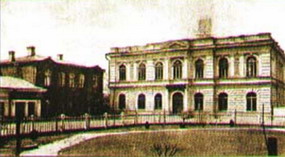 Учредителем Ростовской централизованной библиотечной системы является Управление культуры Администрации города Ростова-на-Дону.По инициативе городского головы А.М. Байкова в 1886 году была основана библиотека, которая располагалась на тот момент в наемном помещении по адресу Большая Садовая, 71. В 1920 году Донской исполком создал 2 книжных центра — Донской библиотечный коллектор и городскую библиотеку им. К. Маркса (на базе городской публичной библиотеки). В этом же году в связи с реорганизацией последней в краевую, была организована городская библиотека им. А.М. Горького. На сегодняшний день ЦГБ обеспечивает комплектование единого фонда ЦБС, координирует справочно-библиографическую работу библиотек-филиалов, осуществляет методическое руководство и автоматизацию библиотечных процессов, обслуживает пользователей. С целью совершенствования форм работы в структуре ЦГБ выделены новые структуры: отдел дизайна, рекламы и издательской деятельности, отдел автоматизации.Руководителями ЦБС были:Каждый из них внес свой личный вклад в развитие библиотечной системы города: это и первый этап централизации (объединение библиотек в единую сеть филиалов во главе с ЦГБ), и автоматизация библиотечных процессов, и организация библиотечно-информационных центров, и многое другое.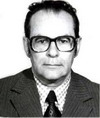 с 1978 по 1985 г. системой руководил
Шнеер Виктор Евсеевич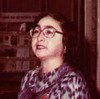 с 1985 по 1987 г.г. — временно исполняла обязанности директора ЦБС
Борисова Рима Федоровна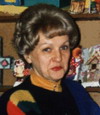 с 1987 по 1991 год директором была
Кульбина Нина Григорьевна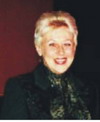 с 1991 по 2002 год
Барбарчук Надежда Ивановна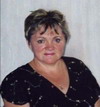 С 2002 по июнь 2011 Белокур Таисия Александровна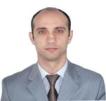 С августа 2011 года МУК «Ростовская-на-Дону городская ЦБС» руководит Джинибалаян Сергей Манукович